ACUERDO GENERAL NUMERO 01/2022, DEL PLENO DEL CONSEJO DE LA JUDICATURA DE BAJA CALIFORNIA RELATIVO A LA CREACIÓN, DENOMINACION E INICIO DE FUNCIONES DEL JUZGADO CUARTO DE LO FAMILIAR, CON RESIDENCIA EN MEXICALI, BAJA CALIFORNIA, ASI COMO SU COMPETENCIA, JURISDICCIÓN TERRITORIAL, DOMICILIO, REGLAS DE TURNO, SISTEMA DE RECEPCIÓN Y DISTRUBUCIÓN DE ASUNTOS ENTRE LOS JUZGADOS EN MATERIA FAMILIAR DEL PARTIDO JUDICIAL DE MEXICALI, BAJA CALIFORNIA.C O N S I D E R A N D OPRIMERO: En términos de lo dispuesto en los artículos 57 y 65 de la Constitución Política de Baja California de Baja California, artículos 168 fracción II de la Ley Orgánica del Poder Judicial de Baja California, el Consejo de la Judicatura del Estado de Baja California es el encargado de la administración, vigilancia, disciplina y carrera judicial del Poder Judicial, con independencia técnica, de gestión y para emitir sus resoluciones; además, está facultado para expedir acuerdos generales que permitan el adecuado ejercicio de sus funciones.SEGUNDO: Los artículos 59 de la Constitución Política de Baja California, 168 fracción IV y VI de la Ley Orgánica del Poder Judicial del Estado de Baja California establecen que son atribuciones del Consejo de la Judicatura  determinar el número, límites territoriales y, en su caso, especialización por materia de los Juzgados, así como dictar las disposiciones necesarias para regular el turno de los asuntos competencia de los juzgados.TERCERO: El artículo 17, párrafo segundo, de la Constitución Política de los Estados Unidos Mexicanos establece que los tribunales estarán expeditos para impartir justicia en los plazos y términos que fijan las leyes.CUARTO:   Ahora bien, de acuerdo con la información proporcionada por la Visitaduría del Consejo de la Judicatura del Estado, y de los informes rendidos por los titulares de los Juzgados Familiares de Baja California, en la actualidad el mayor incremento de asuntos iniciados en el Poder Judicial del Estado se desarrolla en la materia familiar, correspondiéndole el 27% del total de asuntos que ingresan anualmente. Por las circunstancias particulares de la materia, requiere de realizar acciones tendientes a fortalecer dicha área de oportunidad, con el fin de brindar un servicio eficiente en beneficio de los intereses de las familias que se encuentran involucradas en controversias de este orden. Cabe mencionar que la capacidad instalada y la infraestructura de dichos órganos resultan insuficientes para celebrar las audiencias requeridas, incluyendo entrevistas a niños, niñas y adolescentes o, en su caso, a sus padres. En el mismo sentido,  realizando un análisis de la recepción anual de asuntos en materia familiar; le corresponde conocer por Juzgado en promedio de 1,865 asuntos nuevos por Juzgado en Mexicali.QUINTO: Por lo que, de acuerdo a la carga laboral de los Juzgados Familiares en el partido judicial mencionado, el impacto que genera en la sociedad esta materia, es conveniente que los procesos jurisdiccionales dispongan de mayor afluencia, tomando en consideración que como comportamiento típico, el ingreso de nuevos asuntos presenta un porcentaje de incremento anual; enseguida se presenta gráficamente el  comparativo de  cargas de trabajo en dichos órganos:COMPARATIVO CARGAS DE TRABAJO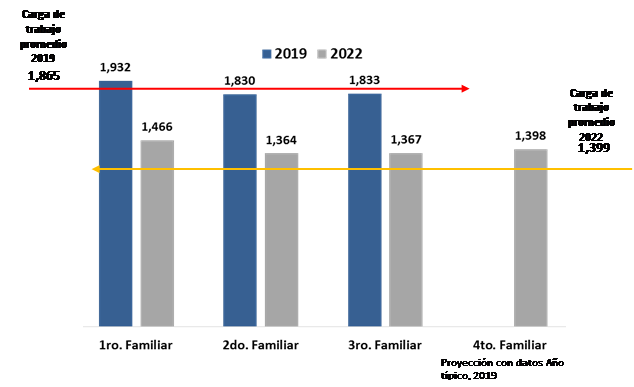 Como se puede apreciar, al distribuir en 4 Juzgados Familiares el ingreso de nuevos asuntos, se reduce en un 25% la carga laboral que atienden actualmente los Juzgados Familiares; traducido esto a un total promedio de 466 expedientes menos de nuevo ingreso por Juzgado. En consecuencia, con fundamento en las disposiciones constitucionales y legales citadas, así como en las consideraciones vertidas, el Pleno del Consejo de la Judicatura del Estado de Baja California, por unanimidad de votos acordó expedir el siguiente:ACUERDO:PRIMERO.-  Se decreta la creación del  Juzgado Cuarto de lo Familiar, con residencia en Mexicali, Baja California, el cual  inicia sus funciones el 23 de febrero del 2022.SEGUNDO.- El nuevo órgano jurisdiccional tendrá igual competencia y jurisdicción territorial que los Juzgados Familiares del partido judicial de Mexicali, Baja California.TERCERO.- El Juzgado Cuarto de lo Familiar, con residencia en Mexicali, Baja California, tiene su domicilio en Pasaje Jalapa número 1006, Centro Cívico, Código Postal 2100.CUARTO.-  La Oficialía de partes común con residencia en Mexicali, Baja California, prestará servicios al Juzgado Cuarto de lo Familiar, con residencia en Mexicali, Baja California.Los nuevos asuntos competencia de los Juzgados Familiares, que se presenten en la referida oficialía de partes común, a partir del 23 de febrero del 2022 hasta el 22 de Mayo del 2022 serán remitidos al Juzgado Cuarto de lo Familiar, con posterioridad a esta fecha se distribuirán en todos los Juzgados familiares del partido Judicial de Mexicali, Baja California, a través del sistema computarizado de recepción y distribución que se utiliza para estos efectos.QUINTO.- Hágase del conocimiento al público en general del presente acuerdo, mediante la publicación que se realice en el Boletín Judicial del Poder Judicial del Estado de Baja California y en el Periódico Oficial del Estado.T R A N S I T O R I O SPRIMERO.- El presente acuerdo entrará en vigor el día de su aprobación.SEGUNDO.- El Consejo de la Judicatura del Estado, resolverá cualquier cuestión administrativa que se pudiera suscitar con motivo de la aplicación del presente.Así lo acordaron los integrantes del Consejo de la Judicatura del Estado de Baja California, en sesión de fecha dieciocho de febrero del dos mil veintidós, ante el Secretario General Licenciado Carlos Rafael Flores Domínguez, que autoriza y da fe. EL LICENCIADO CARLOS RAFAEL FLORES DOMÍNGUEZ, SECRETARIO GENERAL DEL CONSEJO DE LA JUDICATURA DEL ESTADO DE BAJA CALIFORNIA.- - - - - - - - - - - - - - - - - - - - - - - - - - - - - - C E R T I F I C A - - - - -- - - - - - - - - - - - - - - - QUE EL PRESENTE ACUERDO GENERAL DEL PLENO DEL CONSEJO DE LA JUDICATURA DEL ESTADO, RELATIVO A LA CREACIÓN, DENOMINACION E INICIO DE FUNCIONES DEL JUZGADO CUARTO DE LO FAMILIAR, CON RESIDENCIA EN MEXICALI, BAJA CALIFORNIA, FUE APROBADO POR EL PLENO DEL PROPIO CONSEJO, EN SESIÓN ORDINARIA DEL DÍA 18 DE FEBRERO DE 2022, POR UNANIMIDAD DE VOTOS DE LOS CONSEJEROS Y CONSEJERAS: MAGISTRADO PRESIDENTE ALEJANDRO ISAAC FRAGOZO LÓPEZ, MAGISTRADA COLUMBA IMELDA AMADOR GUILLÉN, MAGISTRADA SONIA MIREYA BELTRAN ALMADA,  JUEZ HUMBERTO TAMAYO CAMACHO, LICENCIADOS CÉSAR HOLGUÍN ANGULO, JULIO CÉSAR GARCÍA SERNA Y FRANCISCO JAVIER MERCADO FLORES.- MEXICALI, BAJA CALIFORNIA, A 22 DE FEBRERO DE 2022.- CONSTE. - - - - - - - - - - - - - - - - - - - - - - - - - - - - - - - - - -SECRETARIO GENERAL DEL CONSEJO DE LA JUDICATURA DEL ESTADOLIC. CARLOS RAFAEL FLORES DOMÍNGUEZBOLETÍN JUDICIAL DEL ESTADO DE BAJA CALIFORNIAÓRGANO DE DIFUSIÓN DEL PODER JUDICIAL DEL ESTADONO.- 14,239 MEXICALI, BAJA CALIFORNIA VOL. LVIIMiércoles 23 de febrero de 2022